З метою встановлення єдиної процедури передачі майна комунальної власності Менської міської територіальної громади виконавчим органам ради, комунальним підприємствам, установам, закладам на правах господарського відання або оперативного управління, відповідно до статей 136, 137 Господарського кодексу України, керуючись статтею 26, 60 Закону України «Про місцеве самоврядування в Україні», Менська міська рада В И Р І Ш И Л А:	1. Затвердити Порядок передачі майна, що є комунальною власністю Менської міської територіальної громади виконавчим органам ради,  комунальним підприємствам, установам, закладам на правах господарського відання або оперативного управління (додається).Контроль за виконанням рішення покласти на заступників міського голови з питань діяльності виконавчих органів ради Гаєвого С.М. та Гнипа В.І.Міський голова                                                                                   Г.А. ПримаковДодаток  до рішення 8 сесії Менської міської ради 8 скликання від 30 липня 2021 року № ____ “Про затвердження Порядку передачі майна, що є комунальною власністю Менської міської територіальної громади виконавчим органам ради,  комунальним підприємствам, установам, закладам на правах господарського відання або оперативного управління” ПОРЯДОКпередачі майна, що є комунальною власністюМенської міської територіальної громади виконавчим органам ради,  комунальним підприємствам, установам, закладам на праві господарського відання або праві оперативного управлінняІ. ЗАГАЛЬНІ ПОЛОЖЕННЯПорядок передачі майна, що є комунальною власністю Менської міської територіальної громади (далі – майно), виконавчим органам ради, комунальним підприємствам, установам, закладам (далі – суб’єкти передачі) на праві господарського відання або праві оперативного управління (далі – Порядок) розроблено відповідно до Господарського кодексу України та Закону України «Про місцеве самоврядування в Україні».Порядок визначає механізм передачі майна виконавчим органам ради, комунальним підприємствам, установам, закладам на праві господарського відання або праві оперативного управління та передачі майна від одного суб’єкта передачі до іншого.Дія цього Порядку поширюється на нерухоме майно (будівлі, споруди, нежитлові приміщення), транспортні засоби, та інше індивідуально визначене майно, що перебуває у комунальній власності Менської міської територіальної громади.4.	Об'єктами передачі згідно з цим Порядком є:а)	нерухоме майно (будівлі, споруди, у тому числі об'єкти незавершеного будівництва, а також нежитлові приміщення, після виділення їх в окрему облікову одиницю (інвентарний об'єкт);б) транспортні засоби;в) окреме індивідуально визначене майно.5.	Ініціатива щодо передачі майна на праві господарського відання або праві оперативного управління виконавчим органам ради, комунальним підприємствам, установам, закладам може виходити від  міської ради  та вказаних суб’єктів передачі. ІІ. ПРОЦЕДУРА ПЕРЕДАЧІ МАЙНА ВИКОНАВЧИМ ОРГАНАМ РАДИ, КОМУНАЛЬНИМ ПІДПРИЄМСТВАМ, УСТАНОВАМ, ЗАКЛАДАМПраво господарського відання є речовим правом суб'єктів передачі - підприємств, які володіють, користуються і розпоряджаються майном, закріпленим за ним Менською міською радою з обмеженням правомочності розпорядження цим майном у випадках  та порядку, передбачених чинними нормативно-правовими актами та рішеннями міської ради.Передані у господарське відання основні фонди не можуть бути предметом застави, внеском  у статутний капітал інших юридичних осіб, а також не можуть бути продані, передані або відчужені будь-яким іншим способом  без згоди Менської міської ради.Менська міська рада, як власник майна, переданого на праві господарського відання суб’єкту передачі здійснює контроль за використанням та збереженням цього майна безпосередньо або через уповноважений орган, не втручаючись в оперативно-господарську діяльність суб’єкта передачі. Правом оперативного управління визнається речове право суб'єкта передачі, який володіє, користується і розпоряджається майном, закріпленим за ним Менською міською радою для здійснення некомерційної господарської діяльності, у межах, встановлених законодавством, та рішеннями Менської міської ради.Менська міська рада, як власник майна, переданого на праві оперативного управління суб’єкту передачі, здійснює контроль за використанням і збереженням переданого в оперативне управління майна безпосередньо або через уповноважений орган і має право вилучати надлишкове майно, а також майно, що не використовується, та майно, що використовується не за призначенням.Передача нерухомого майна на праві господарського відання або оперативного управління суб’єктам передачі, передача такого майна від одного суб’єкта передачі до іншого, а також зміна раніше встановленого правового режиму майна здійснюється за рішенням сесії Менської міської ради.	7. Передача окремого індивідуально визначеного (рухомого) майна на праві господарського відання або оперативного управління суб’єктам передачі, передача такого майна від одного суб’єкта передачі до іншого, а також зміна раніше встановленого правового режиму майна здійснюється за рішенням виконавчого комітету Менської міської ради.8. Право господарського відання або право оперативного управління  суб’єкта передачі, якому передано майно комунальної власності Менської міської територіальної громади, припиняється за рішенням сесії Менської міської ради або виконавчого комітету Міської ради відповідно до повноважень, визначених в пунктах 6, 7 Порядку.9. Ініціатор передачі майна на праві господарського відання або оперативного управління, передачі майна від одного суб’єкта передачі до іншого,  або зміни раніше встановленого правового режиму майна подає  міській раді письмові пропозиції, в яких зазначається назва об'єкта, його місцезнаходження, відомості про вартість майна, яке пропонується до передачі.До пропозицій щодо передачі нерухомого майна та транспортних засобів додається фінансово - економічне обґрунтування ефективного використання майна, що є об'єктом передачі. 10. Організаційні заходи щодо підготовки відповідного проекту рішення про передачу майна для розгляду на засіданні сесії Менської  міської ради  чи виконавчого комітету Менської міської ради здійснює відділ  житлово-комунального	господарства, енергоефективності та комунального майна Менської міської ради.11. Після прийняття рішення про передачу майна юридичний відділ Менської міської ради готує договір про передачу майна комунальної власності Менської міської територіальної громади на праві господарського відання  або на праві оперативною управління  та подає його на підпис міському голові.12. Передача майна виконавчим органам ради, комунальним підприємствам, установам, закладам на праві господарського відання або праві оперативного управління здійснюється у місячний термін після прийняття рішення про передачу.13. Приймання-передача майна, яке перебуває на балансі Менської міської ради, виконавчим органам ради, комунальним підприємствам, установам, закладам здійснюється комісією, яка створюється розпорядження міського голови, за актом приймання-передачі майна. Акт складається у двох примірниках – один для відділу бухгалтерського обліку та звітності, другий для суб’єкта передачі.  До акта приймання-передачі майна додаються документи, передбачені нормами чинного законодавства з питань ведення бухгалтерського обліку.14. Приймання-передача майна між суб’єктами передачі здійснюється комісією, яка створюється за рішенням керівника виконавчого органу ради, комунального підприємства, установи, закладу, що передають майно. Акт приймання-передачі майна складається у трьох примірниках – один для відділу бухгалтерського обліку та звітності, та по одному для суб’єктів передачі.  До акта приймання-передачі майна додаються документи, передбачені нормами чинного законодавства з питань ведення бухгалтерського обліку.15. Виконавчі органи ради, підприємства, установи, заклади, яким передане майно на праві господарського відання чи оперативного управління, зобов’язані використовувати його за призначенням у відповідності до мети та основних видів діяльності, не дозволяючи його пошкодження, погіршення або втрати.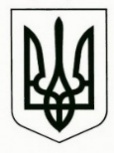 УкраїнаМЕНСЬКА МІСЬКА РАДАЧернігівська область(восьма сесія восьмого скликання)ПРОЕКТ  РІШЕННЯ30 липня 2021 року 	№___Про затвердження Порядку передачі майна, що є комунальною власністю Менської міської територіальної громади виконавчим органам ради,  комунальним підприємствам, установам, закладам на правах господарського відання або оперативного управління